All About Winter WeatherNATURE Sunday Academy 2019-2020Project Description:Students will investigate the properties and characteristics of winter hazards such as blowing snow and blizzards that impact the region.  Project Objectives:Students will learn:Basics about interpreting weather mapsThe types and properties of winter storms that impact the regionWhy the region is the blizzard capital of the United StatesCharacteristics of snowflakes and what conditions determine their properties.How optical phenomena like halos and sundogs formImpacts of blizzards and snow on the regionSession Organization:11:00-11:30	Cultural connection/brief introduction (PowerPoint)11:30-12:00	Blowing Snow Tank / Snowfall Measurements12:00-12:45	Lunch1:00-1:45	Weather Patterns that cause blizzards 1:45-2:30	Snowflakes and optical effects 2:30-3:00	Wrap upND State Science Standards:K-ESS2-1: Use and share observations of local weather conditions to describe patterns over time.K-ESS3-2: Ask questions to obtain information about the purpose of weather forecasting to prepare for and respond to weather.3-ESS2-1: Represent data in tables and graphical displays to describe and predict typical weather conditions expected during a particular season.MS-ESS2-5: Use data to provide evidence for how the motions and complex interactions of air masses results in changes in weather conditions.HS-ESS2-2: Analyze geoscience data to make the claim that one change to Earth's surface can create feedbacks that cause changes to other Earth systems.HS-ESS3-1: Construct an explanation based on evidence for how the availability of natural resources, occurrence of natural hazards, and changes in climate have influenced human activity.Materials and Equipment:Worksheet including example weather patterns from historical blizzard events.Activity 1: aquarium, bucket, fake snow, ruler, hand-held fan, obstacles for tank.Activity 2: None needed. Activity 3: Prisms, 3d-printed snowflakes, flashlight. Activity I: Blowing Snow TankPowerPoint slides 5-8Step 1. Feel the two types of fake snow. How are they dissimilar? 						 Which type do you think is more likely to blow? 			What type would make a better snowball? 				Step 2: Use the fan and attempt to blow the snow in the buckets. Was your intuition correct? Why or why not? 			Step 3: Level the snow in the tank and place objects. Making sure the lid is in place, use the fan to blow the snow around. Once it has drifted, stop.Step 4: Use a ruler and take a measurement of snowfall. What range in snowfall was observed? What is truth? (Observations will be written on the board)Activity II:  Blizzards and Weather PatternsPowerPoint slides 10-20Activity 2 - Part 1 - Weather Basics: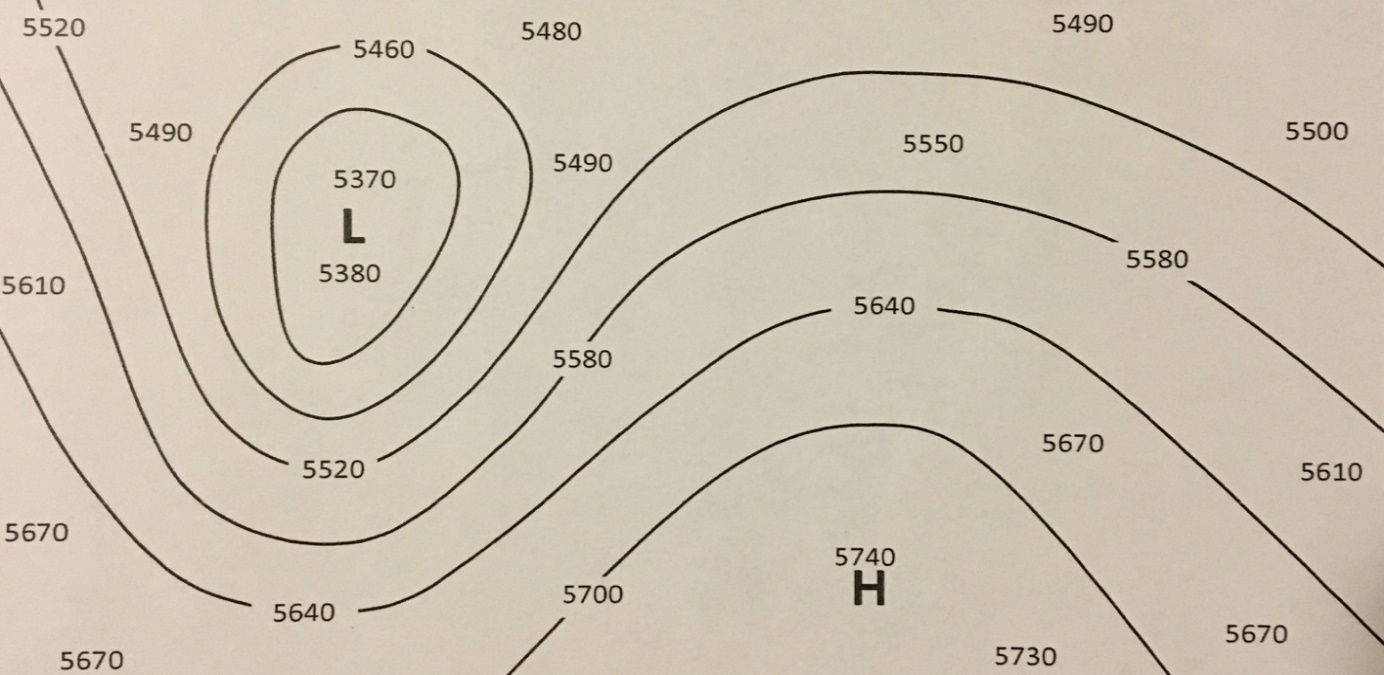 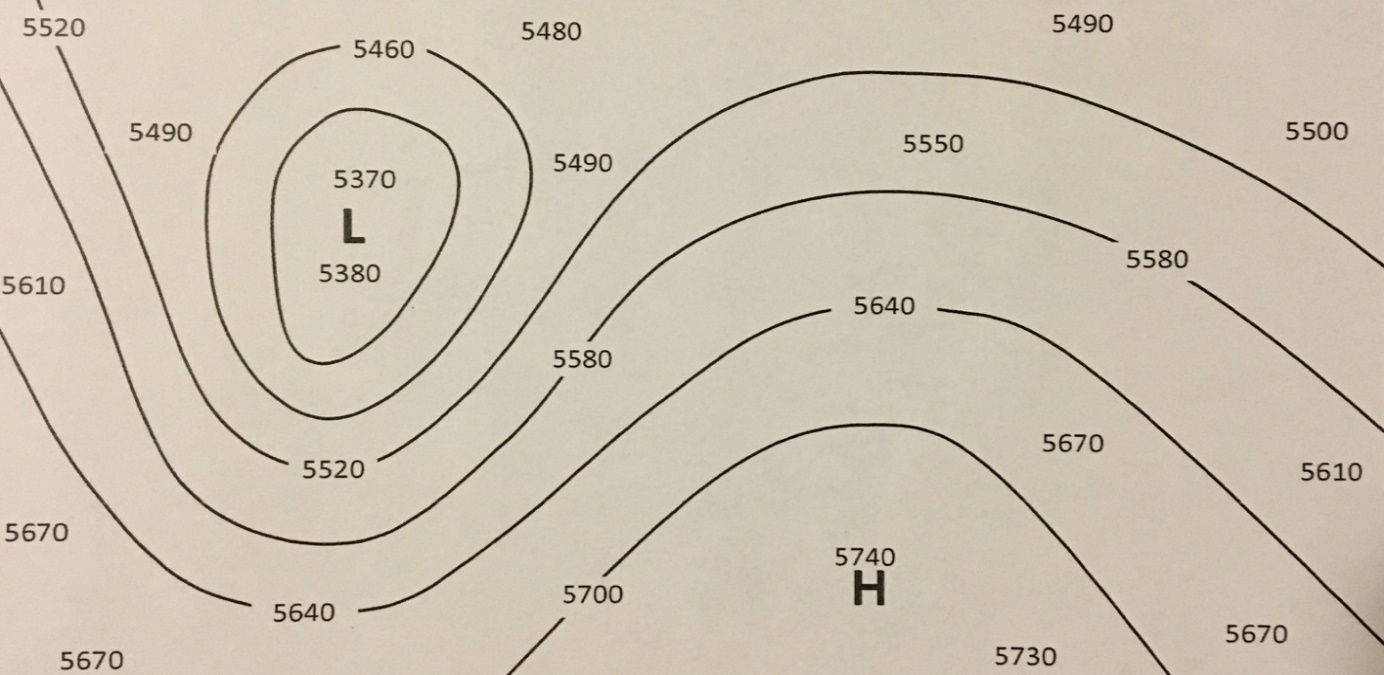 Locate these features on the chart above. Larger numbers indicate higher pressure. 	High Pressure System		_______		Area of fastest Winds		______	Low Pressure System		_______		Area of slowest Winds		______	Trough				_______		Ridge				______In the image above, what type of flow pattern is the jet stream: Meridional or zonal?    ________Locate the cold and warm front in the above low pressure system. Shade where you would expect snowfall. Cultural Activity (PowerPoint Slide 21)Discuss weather stories or legends that you have heard while growing up. How do these relate to the discussed weather patterns? Activity 2 - Part 2 – Blizzard IdentificationPowerPoint Slides 22-31Using the weather maps attached at the end of the worksheet, circle the type of blizzard for each case. Case 1:  Colorado Low, Arctic Front, Alberta ClipperCase 2:  Colorado Low, Arctic Front, Alberta ClipperCase 3:  Colorado Low, Arctic Front, Alberta ClipperWhich case most likely had the most snowfall associated with it? 		________________Which case may have occurred with blue skies overhead?			________________Which type of event was the Children’s Blizzard?				 ________________Winter Weather Safety (PowerPoint and discussion) PowerPoint Slides 32-36Activity III: Snowflakes and OpticsPowerPoint Slides 38-45Activity 3 - Part 1 – Crystal MatchingStep 1: Investigate the shapes of the 3-D printed ice crystalsStep 2: Match them to the appropriate type to the table below: 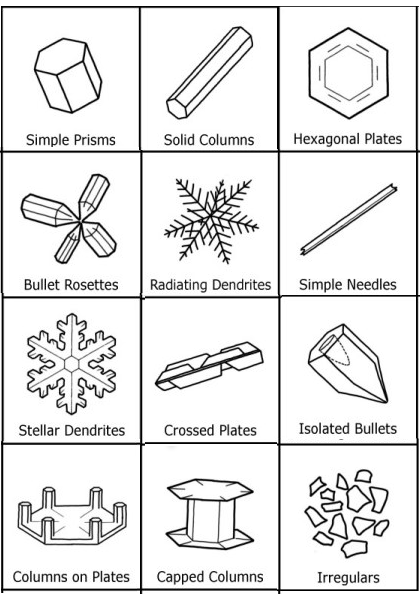 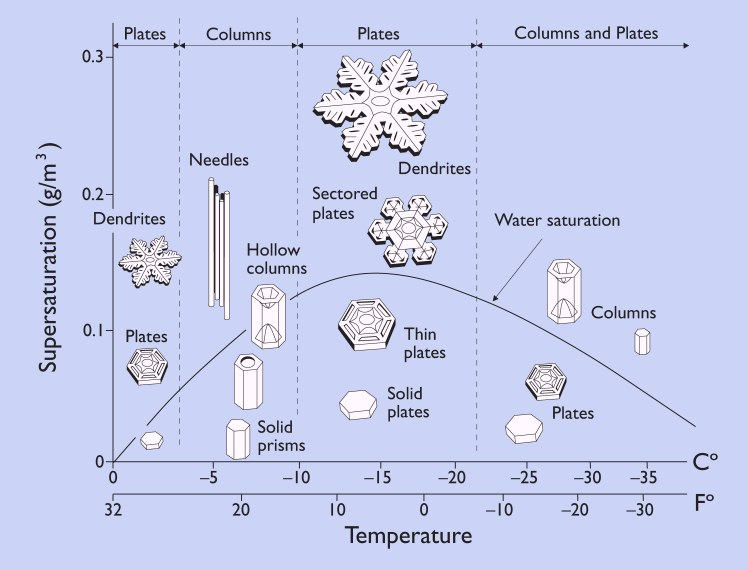 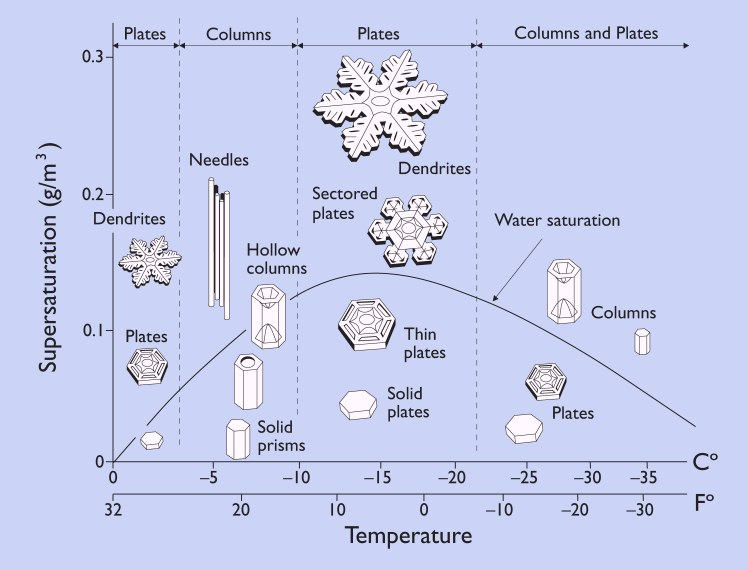 What snowflakes occur when it is less humid and around 20 F?  	Are these snowflakes good for snowballs?       What type of blizzard may these snowflakes occur with?                     What snowflakes occur when it is less humid and around -10 F?	Are these snowflakes good for snowballs?           What type of blizzard are these snowflakes in?             What snowflakes occur when it is more humid and around 0 F? Are these snowflakes good for snowballs?             What type of blizzard are these snowflakes in?       What snowflakes are the most common? What are the snowflakes called that stick together? Activity 3 - Part 2 – Winter OpticsUse prisms and lights to create optics.1. How does the angle of light impact the optical phenomenon? 2. How is color separated?Wrap-Up & Discussion:1. How were the concepts of STEM used in today’s activity?2. What was the most successful idea you used in the activity?3. What did you try in the activity that did not work?4. Why do think it did not work?